Анализ ВПР – сентябрь, 2020В соответствии с Планом работы МБУ «Центр развития образования» утвержденным приказом от 24.08.2020г. № 4: 1)Предмет: окружающий мир, биология2)Общая информация 3)Индивидуальная информация  по каждому учащемуся, имеющему расхождение в сравнении с годовой отметкой за 2019-2020уч.г. за ВПРОсновные причины несоответствия оценок: 1. Сказалась недоработка учащихся на дистанционном обучении и отсутствие времени на повторение.2. Некоторые учащиеся часто пропускают занятия, в настоящее время это происходит по уважительным причинам, связанным со здоровьем и эпидемической ситуацией. 3.Есть ребята со слабым смысловым чтением, у них нет осмысления цели чтения, нет определения основной и второстепенной информации.4.Необходимо отметить низкую учебную мотивацию учащихся, связанную с утратой для них ценностей знаний, потребительским отношением к школе и отсутствия ответственности за  результаты своего образования.5. Большое значение имеют и индивидуальные особенности ребят ( эмоциональное состояние во время выполнения работы, медлительность, нехватка времени на сосредоточенное выполнение заданий).1.У учащихся повысивших результат (в сравнении с годовой отметкой за 2019-2020уч.г.). Рекомендованный демонстрационный вариант ВПР (2019 – 2020 г) по биологии для 8 класса, за 7 класс составлен по разделу «Животные». Темы по данному разделу, были отработаны с особым вниманием. Так как ВПР учащиеся писали уже в 9 классе, они подошли к этому очень ответственно. В сентябре учащиеся на уроках биологии повторили навыки работы с тестами, схемами, таблицами и рисунками.2. У учащихся понизивших результат с тройки на двойку:-  низкие способности к обучению: медленное чтение, слабо развитое логическое мышление;-  систематическое невыполнение домашнего задания и тренировочных заданий по предмету.У учащихся понизивших результат с пятёрки на четвёрку:- отсутствие мотивации для подготовки, некоторые сведения забылись. 3. У учащихся 5 класса:низкий уровень сформированности навыков самоконтроля, включая навыки внимательного прочтения текста задания, предварительной оценки правильности полученного ответа и его проверки; не умение устанавливать причинно- следственные связи, строить логическое рассуждение, умозаключение (индуктивное, дедуктивное и по аналогии) и делать выводы; применение наработанных учебных навыков и умений, умение самостоятельно работать при подготовке к ВПР.Рекомендациидля руководителей общеобразовательных организаций1.Разработать комплекс мероприятий по работе с учителями, обучающиеся которых показали низкие результаты по предмету. 2.Провести разъяснительную работу с родителями (законными представителями) по результатам ВПР 2020 года.3.Руководителям ОО взять под личный контроль объективность выставления отметок  в журналРекомендации для учителей1.Разработать индивидуальную образовательную траекторию с обучающимися, показавшими недостаточный уровень подготовки для успешного продолжения обучения на уровне основного образования. 2. Выявить среди участников ВПР обучающихся, находящихся в «зоне риска», разработать индивидуальные планы работы с ними.Ю.С. Марочкина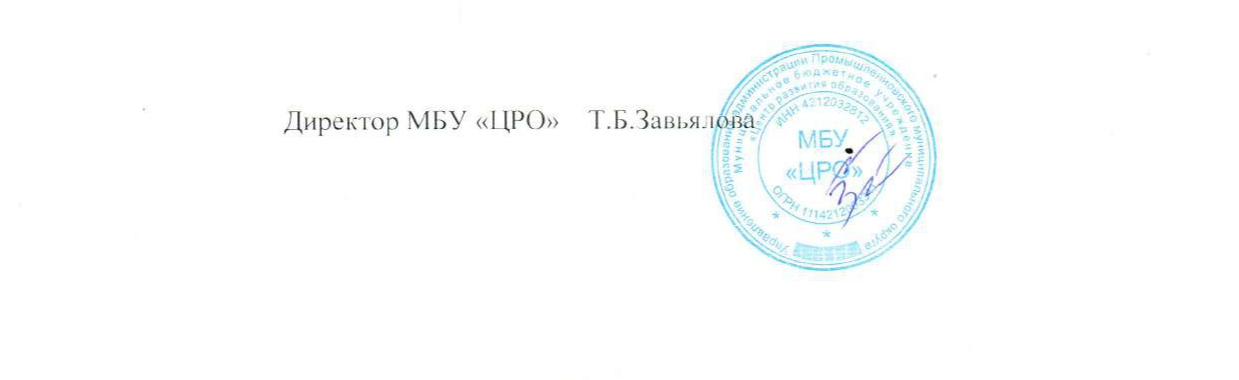 Количество уч-ся, принимавших участие в ВПРРезультатчел. (%) Результат чел. (%) Результат чел. (%) Результатчел. (%) Количество учащихся чел.(%), повысивших результат (в сравнении с годовой отметкой за 2019-2020уч.г.)Количество учащихся чел. (%), понизивших результат(в сравнении с годовой отметкой за 2019-2020уч.г.)Количество уч-ся, принимавших участие в ВПР«5» «4» «3» «2» Количество учащихся чел.(%), повысивших результат (в сравнении с годовой отметкой за 2019-2020уч.г.)Количество учащихся чел. (%), понизивших результат(в сравнении с годовой отметкой за 2019-2020уч.г.)2019-2020 уч. год 2020-2021  4 класс\5345.8841.18502.94052.942019-2020 уч. год 2020-2021 5класс\6 39 - 7\17,95 22\56,41 10/25,64 1\ 2,56 33\84,6 2019-2020 уч. год 2020-2021 6  класс\7 28 - 8\28,57 12\42,86 8\28,57 1\3,57 20\71,42 2019-2020 уч. год 2020-2021 7 класс\8 33 -  9\27,27 21\63,64 3\9,09 - 18\54/542019-2020 уч. год 2020-2021 8  класс\9287.257.128.57.13510.72019-2020 уч. год 2020-2021 классФИО учителяФИО учащегосяГодовая  отметка за 2019-2020уч.годОтметка за ВПР по предметуПричина несоответствия отметок6а биологияТимощенко О.В.Анохина Николь54Материал не повторилиБубенчиков Матвей43Недоработка на дист.обученииВеснина Яна54Материал не повторилиКирсанов Данил42Слабая подготовка на дистанц. обучении, кратковременная память.Кубаев Кирилл42Материал не повторилиМишанов Захар32Низкая учебная мотивацияНесяева Екатерина54Мало времени было на повторениеПатока Николай43Повторение знаний было условным.Рябцева Ирина54Нехватка времени на сосредоточенное выполнение заданий.Соседов Алексей42Нет навыков работы с большим биологическим текстом, слабая подготовка на дист. обучении.Соседова Надежда42Индивидуальные особенности, медлительностьШалдаев Андрей43Пропуски уроков по состоянию здоровья, недоработка на дист.обучении.6б биологияВахрамеева Анна53Материал не повторила.Гончарова Ульяна43Недоработка в повторении материалаГригорян Давид43Невнимательность при выполнении заданийЕрофеев Егор43Повторение было условнымИсакова Анастасия43Слабая подготовка на дист. обучении.Осинная Ксения43Невнимательность при выполнении заданий.	Осинный Николай43Слабые навыки работы с биологическим текстом.Сьедин Олег43Недоработка в повторении материалаХрапова Анастасия43Частые пропуски по состоянию здоровьяЧерников Юрий42Индивидуальные особенности, медлительность.6в биологияВоронецкая Полина43Повторение было условнымКоновалов Тимофей43Отсутствие ответственности при выполнении работы.Костяева Виктория42Медлительность, нет определения основной и второстепенной информацииКретц Анастасия54Повторение знаний было условнымМусохранов Александр43Мало времени на повторениеНикитина Елизавета43Мало времени на повторениеОрлова Анастасия43Невнимательность при чтении заданий.Останина Ангелина52Эмоциональные особенности,волнение.Поздняков Олег53Недоработка в повторении.Соболев Александр43Частые пропуски, отсутствие мотивации.Шеплякова Виктория52Индивидуальные особенности, медлительность, нехватка времени7а биологияМаленина Алена32Слабое смысловое чтение.Никонов Егор54Недоработка в повторенииНовиков Матвей43Медлительность, слабые навыки при анализе виртуального эксперимента.Смердов Вячеслав54Недоработка в повторении7б биологияАнкудинов Владислав34На уроках часто отвлекается, при выполнении заданий был внимательным. Бубенчикова Ольга43Пропуски уроков ,повторение знаний было условным.Бурмистрова Надежда32Слабое смысловое чтение, слабая память.Григорьева Анастасия32Низкая учебная мотивацияКорчагина Анна43Недоработка в повторенииКострубов Владимир54Повторение знаний было условнымЛожникова Александра32Частые пропуски, низкая учебная мотивацияНекрасова Евгения32Отсутствие подготовки дом. Заданий.Носкова Анастасия32Слабое смысловое чтение, медлительность, отсутствие ответственности.Олихова Александра54Недоработка в повторении, пропуски занятий в сентябре по болезни.Омельченко Никита43Повторение знаний было условным.Рожкова Диана32Кратковременная память, низкая учебная мотивация.Сербиновская Карина43Задания на дист обучении выполняла не регулярно, повторить времени было не достаточно.Стариков Кирилл43Материал был повторен  недостаточно.	-Сучкова Арина43	Сказалась недоработка на дистанционном обученииТютюник Даниил43Невнимательность при работе с текстом при описании биологического объекта и эксперимента. Швед Ульяна32Слабое осмысление текста, кратковременная память.8а биологияБезлепкина Снежана43Материал ВПР содержал задания за курс ботаники, а не зоологии, как ожидали, повторить не успели.Будюков Илья32Низкая учебная мотивация.Булатов Иван43Повторение знаний было условным.Довгаль Елизавета43Материал не повторили.Иушина Софья43Эмоциональное состояние, волнение, неуверенность.медлительностьКичигин Дмитрий32Падение учебной мотивации.Ломов Сергей43Частые пропуски уроков.Перков Иван43Слабые навыки работы с таблицами и диаграммами.Радина Лариса43Повторение знаний было условнымФедосеенко Виктория43Падение учебной мотивации.Чазов Алексей43Недостаточное осмысление биологического текста и экспериментаЧичмарев Артем43Невнимательность8б биологияВахрамеева Елена32Частые пропуски занятий, недостаточная подготовка домашнего заданияГольбек Роман54Повторить Ц. Растения не успели.Гончарова Ольга54Недостаточное повторениеКомаров Захар54Невнимательность, при выполнении заданий.Коновалова Маргарита43Индивидуальные особенности, медлительность9Косневич И. Б.Грищенко Д.А.34Так как данный учащийся планировал сдавать ОГЭ по биологии, с ним были организованы дополнительные дистанционные занятия, для повторения учебного материала.9Косневич И. Б.Грачёв А. С.32 Способности к обучению низкие, читает медленно. Прочитанный материал может воспроизвести, если прочитает два – три раза. Логическое мышление развито слабо. Тренировочные  задание систематически не выполняет, теорию запоминает с трудом. С учебника списывать может, не вникая в смысл.9Косневич И. Б.Ванюшкина А. С.34Так как данный учащийся планировал сдавать ОГЭ по биологии, с ним были организованы дополнительные дистанционные занятия, для повторения учебного материала.9Косневич И. Б.Сухорукова Я.А.34Так как данный учащийся планировал сдавать ОГЭ по биологии, с ним были организованы дополнительные дистанционные занятия, для повторения учебного материала.9Косневич И. Б.Решетняк В. А.34Так как данный учащийся планировал сдавать ОГЭ по биологии, с ним были организованы дополнительные дистанционные занятия, для повторения учебного материала.9Косневич И. Б.Кукушкин А.А.34Так как данный учащийся планировал сдавать ОГЭ по биологии, с ним были организованы дополнительные дистанционные занятия, для повторения учебного материала.9Косневич И. Б.Кириленко В.В.34Так как данный учащийся планировал сдавать ОГЭ по биологии, с ним были организованы дополнительные дистанционные занятия, для повторения учебного материала.9Косневич И. Б.Злипух С.Д.54Данный учащийся не участвовал в дополнительных занятиях, так как биологию сдавать не планировал, материал по этому разделу изучали в 7 классе, некоторые сведения забылись.9Косневич И. Б.Жарков А.В.34Так как данный учащийся планировал сдавать ОГЭ по биологии, с ним были организованы дополнительные дистанционные занятия, для повторения учебного материала.9Косневич И. Б.Довгаль А. М.45Так как данный учащийся планировал сдавать ОГЭ по биологии, с ним были организованы дополнительные дистанционные занятия, для повторения учебного материала.9Косневич И. Б.Дёгин М.С.34Так как данный учащийся планировал сдавать ОГЭ по биологии, с ним были организованы дополнительные дистанционные занятия, для повторения учебного материала.9Косневич И. Б.Чапнина А. Е.34Девочка старательная, усидчивая работала вместе со всеми, повторяла материал, хотя биологию сдавать не планировала.9Косневич И. Б.Пфлюкфельдер Б. А.34Так как данный учащийся планировал сдавать ОГЭ по биологии, с ним были организованы дополнительные дистанционные занятия, для повторения учебного материала.9Косневич И. Б.Минников  Э. П.32 Способности к обучению низкие, читает медленно. Прочитанный материал может воспроизвести, если прочитает два – три раза. Логическое мышление развито слабо. Тренировочные  задание систематически не выполняет, теорию запоминает с трудом. С учебника списывать может, не вникая в смысл.9Косневич И. Б.Кретц В. А.34Так как данный учащийся планировал сдавать ОГЭ по биологии, с ним были организованы дополнительные дистанционные занятия, для повторения учебного материала.5Косневич И. Б.Гольбек Д.Е.54Недостаточно сформированное понятийное и абстрактное мышление т.е.:способность ясно излагать свои мысли;затрудняются в переносе знаний в аналогичные ситуации или частично трансформированные;не могут преобразовать используемые алгоритмы, объяснить или доказать правильность выбранного способа действия и полученного результата;знания не систематичны, не связаны с практической деятельностью, пониманием текущих событий, решением жизненных или учебных задач.неумение пользоваться знаниями при отсутствии чётких инструкций;слабо развита речевая, а вследствие этого и логическая деятельность;недостаточное развитие вербальной памяти (запоминание текстов, словесной информации), вследствие этого преобладание кратковременной памяти, над долговременной.5Косневич И. Б.Грецкий Р. В54Недостаточно сформированное понятийное и абстрактное мышление т.е.:способность ясно излагать свои мысли;затрудняются в переносе знаний в аналогичные ситуации или частично трансформированные;не могут преобразовать используемые алгоритмы, объяснить или доказать правильность выбранного способа действия и полученного результата;знания не систематичны, не связаны с практической деятельностью, пониманием текущих событий, решением жизненных или учебных задач.неумение пользоваться знаниями при отсутствии чётких инструкций;слабо развита речевая, а вследствие этого и логическая деятельность;недостаточное развитие вербальной памяти (запоминание текстов, словесной информации), вследствие этого преобладание кратковременной памяти, над долговременной.5Косневич И. Б.Козейкин И. И.54Недостаточно сформированное понятийное и абстрактное мышление т.е.:способность ясно излагать свои мысли;затрудняются в переносе знаний в аналогичные ситуации или частично трансформированные;не могут преобразовать используемые алгоритмы, объяснить или доказать правильность выбранного способа действия и полученного результата;знания не систематичны, не связаны с практической деятельностью, пониманием текущих событий, решением жизненных или учебных задач.неумение пользоваться знаниями при отсутствии чётких инструкций;слабо развита речевая, а вследствие этого и логическая деятельность;недостаточное развитие вербальной памяти (запоминание текстов, словесной информации), вследствие этого преобладание кратковременной памяти, над долговременной.5Косневич И. Б.Литке М. В.54Недостаточно сформированное понятийное и абстрактное мышление т.е.:способность ясно излагать свои мысли;затрудняются в переносе знаний в аналогичные ситуации или частично трансформированные;не могут преобразовать используемые алгоритмы, объяснить или доказать правильность выбранного способа действия и полученного результата;знания не систематичны, не связаны с практической деятельностью, пониманием текущих событий, решением жизненных или учебных задач.неумение пользоваться знаниями при отсутствии чётких инструкций;слабо развита речевая, а вследствие этого и логическая деятельность;недостаточное развитие вербальной памяти (запоминание текстов, словесной информации), вследствие этого преобладание кратковременной памяти, над долговременной.5Косневич И. Б.Поднебеснова А.А.54Недостаточно сформированное понятийное и абстрактное мышление т.е.:способность ясно излагать свои мысли;затрудняются в переносе знаний в аналогичные ситуации или частично трансформированные;не могут преобразовать используемые алгоритмы, объяснить или доказать правильность выбранного способа действия и полученного результата;знания не систематичны, не связаны с практической деятельностью, пониманием текущих событий, решением жизненных или учебных задач.неумение пользоваться знаниями при отсутствии чётких инструкций;слабо развита речевая, а вследствие этого и логическая деятельность;недостаточное развитие вербальной памяти (запоминание текстов, словесной информации), вследствие этого преобладание кратковременной памяти, над долговременной.5Косневич И. Б.Шалдаева В. А.54Недостаточно сформированное понятийное и абстрактное мышление т.е.:способность ясно излагать свои мысли;затрудняются в переносе знаний в аналогичные ситуации или частично трансформированные;не могут преобразовать используемые алгоритмы, объяснить или доказать правильность выбранного способа действия и полученного результата;знания не систематичны, не связаны с практической деятельностью, пониманием текущих событий, решением жизненных или учебных задач.неумение пользоваться знаниями при отсутствии чётких инструкций;слабо развита речевая, а вследствие этого и логическая деятельность;недостаточное развитие вербальной памяти (запоминание текстов, словесной информации), вследствие этого преобладание кратковременной памяти, над долговременной.5Косневич И. Б.Шмакова С.Н.54Недостаточно сформированное понятийное и абстрактное мышление т.е.:способность ясно излагать свои мысли;затрудняются в переносе знаний в аналогичные ситуации или частично трансформированные;не могут преобразовать используемые алгоритмы, объяснить или доказать правильность выбранного способа действия и полученного результата;знания не систематичны, не связаны с практической деятельностью, пониманием текущих событий, решением жизненных или учебных задач.неумение пользоваться знаниями при отсутствии чётких инструкций;слабо развита речевая, а вследствие этого и логическая деятельность;недостаточное развитие вербальной памяти (запоминание текстов, словесной информации), вследствие этого преобладание кратковременной памяти, над долговременной.5Косневич И. Б.Бетев Н. А.43Недостаточно сформированное понятийное и абстрактное мышление т.е.:способность ясно излагать свои мысли;затрудняются в переносе знаний в аналогичные ситуации или частично трансформированные;не могут преобразовать используемые алгоритмы, объяснить или доказать правильность выбранного способа действия и полученного результата;знания не систематичны, не связаны с практической деятельностью, пониманием текущих событий, решением жизненных или учебных задач.неумение пользоваться знаниями при отсутствии чётких инструкций;слабо развита речевая, а вследствие этого и логическая деятельность;недостаточное развитие вербальной памяти (запоминание текстов, словесной информации), вследствие этого преобладание кратковременной памяти, над долговременной.5Косневич И. Б.Вилюд Р. Я.43Недостаточно сформированное понятийное и абстрактное мышление т.е.:способность ясно излагать свои мысли;затрудняются в переносе знаний в аналогичные ситуации или частично трансформированные;не могут преобразовать используемые алгоритмы, объяснить или доказать правильность выбранного способа действия и полученного результата;знания не систематичны, не связаны с практической деятельностью, пониманием текущих событий, решением жизненных или учебных задач.неумение пользоваться знаниями при отсутствии чётких инструкций;слабо развита речевая, а вследствие этого и логическая деятельность;недостаточное развитие вербальной памяти (запоминание текстов, словесной информации), вследствие этого преобладание кратковременной памяти, над долговременной.5Косневич И. Б.Иванов И. В.43Недостаточно сформированное понятийное и абстрактное мышление т.е.:способность ясно излагать свои мысли;затрудняются в переносе знаний в аналогичные ситуации или частично трансформированные;не могут преобразовать используемые алгоритмы, объяснить или доказать правильность выбранного способа действия и полученного результата;знания не систематичны, не связаны с практической деятельностью, пониманием текущих событий, решением жизненных или учебных задач.неумение пользоваться знаниями при отсутствии чётких инструкций;слабо развита речевая, а вследствие этого и логическая деятельность;недостаточное развитие вербальной памяти (запоминание текстов, словесной информации), вследствие этого преобладание кратковременной памяти, над долговременной.5Косневич И. Б.Карначёв А.В.43Недостаточно сформированное понятийное и абстрактное мышление т.е.:способность ясно излагать свои мысли;затрудняются в переносе знаний в аналогичные ситуации или частично трансформированные;не могут преобразовать используемые алгоритмы, объяснить или доказать правильность выбранного способа действия и полученного результата;знания не систематичны, не связаны с практической деятельностью, пониманием текущих событий, решением жизненных или учебных задач.неумение пользоваться знаниями при отсутствии чётких инструкций;слабо развита речевая, а вследствие этого и логическая деятельность;недостаточное развитие вербальной памяти (запоминание текстов, словесной информации), вследствие этого преобладание кратковременной памяти, над долговременной.5Косневич И. Б.Крапивный А.В.43Недостаточно сформированное понятийное и абстрактное мышление т.е.:способность ясно излагать свои мысли;затрудняются в переносе знаний в аналогичные ситуации или частично трансформированные;не могут преобразовать используемые алгоритмы, объяснить или доказать правильность выбранного способа действия и полученного результата;знания не систематичны, не связаны с практической деятельностью, пониманием текущих событий, решением жизненных или учебных задач.неумение пользоваться знаниями при отсутствии чётких инструкций;слабо развита речевая, а вследствие этого и логическая деятельность;недостаточное развитие вербальной памяти (запоминание текстов, словесной информации), вследствие этого преобладание кратковременной памяти, над долговременной.5Косневич И. Б.Угнивенко Г.А.43Недостаточно сформированное понятийное и абстрактное мышление т.е.:способность ясно излагать свои мысли;затрудняются в переносе знаний в аналогичные ситуации или частично трансформированные;не могут преобразовать используемые алгоритмы, объяснить или доказать правильность выбранного способа действия и полученного результата;знания не систематичны, не связаны с практической деятельностью, пониманием текущих событий, решением жизненных или учебных задач.неумение пользоваться знаниями при отсутствии чётких инструкций;слабо развита речевая, а вследствие этого и логическая деятельность;недостаточное развитие вербальной памяти (запоминание текстов, словесной информации), вследствие этого преобладание кратковременной памяти, над долговременной.5Косневич И. Б.Болгов Н.А.43Недостаточно сформированное понятийное и абстрактное мышление т.е.:способность ясно излагать свои мысли;затрудняются в переносе знаний в аналогичные ситуации или частично трансформированные;не могут преобразовать используемые алгоритмы, объяснить или доказать правильность выбранного способа действия и полученного результата;знания не систематичны, не связаны с практической деятельностью, пониманием текущих событий, решением жизненных или учебных задач.неумение пользоваться знаниями при отсутствии чётких инструкций;слабо развита речевая, а вследствие этого и логическая деятельность;недостаточное развитие вербальной памяти (запоминание текстов, словесной информации), вследствие этого преобладание кратковременной памяти, над долговременной.5Косневич И. Б.Бубенчиков Н. И.43Недостаточно сформированное понятийное и абстрактное мышление т.е.:способность ясно излагать свои мысли;затрудняются в переносе знаний в аналогичные ситуации или частично трансформированные;не могут преобразовать используемые алгоритмы, объяснить или доказать правильность выбранного способа действия и полученного результата;знания не систематичны, не связаны с практической деятельностью, пониманием текущих событий, решением жизненных или учебных задач.неумение пользоваться знаниями при отсутствии чётких инструкций;слабо развита речевая, а вследствие этого и логическая деятельность;недостаточное развитие вербальной памяти (запоминание текстов, словесной информации), вследствие этого преобладание кратковременной памяти, над долговременной.5Косневич И. Б.Гречишкина Е. К.32Недостаточно сформированное понятийное и абстрактное мышление т.е.:способность ясно излагать свои мысли;затрудняются в переносе знаний в аналогичные ситуации или частично трансформированные;не могут преобразовать используемые алгоритмы, объяснить или доказать правильность выбранного способа действия и полученного результата;знания не систематичны, не связаны с практической деятельностью, пониманием текущих событий, решением жизненных или учебных задач.неумение пользоваться знаниями при отсутствии чётких инструкций;слабо развита речевая, а вследствие этого и логическая деятельность;недостаточное развитие вербальной памяти (запоминание текстов, словесной информации), вследствие этого преобладание кратковременной памяти, над долговременной.5Косневич И. Б.Лопатин А.Д.43Недостаточно сформированное понятийное и абстрактное мышление т.е.:способность ясно излагать свои мысли;затрудняются в переносе знаний в аналогичные ситуации или частично трансформированные;не могут преобразовать используемые алгоритмы, объяснить или доказать правильность выбранного способа действия и полученного результата;знания не систематичны, не связаны с практической деятельностью, пониманием текущих событий, решением жизненных или учебных задач.неумение пользоваться знаниями при отсутствии чётких инструкций;слабо развита речевая, а вследствие этого и логическая деятельность;недостаточное развитие вербальной памяти (запоминание текстов, словесной информации), вследствие этого преобладание кратковременной памяти, над долговременной.5Косневич И. Б.Присакарь Д.Н.53Недостаточно сформированное понятийное и абстрактное мышление т.е.:способность ясно излагать свои мысли;затрудняются в переносе знаний в аналогичные ситуации или частично трансформированные;не могут преобразовать используемые алгоритмы, объяснить или доказать правильность выбранного способа действия и полученного результата;знания не систематичны, не связаны с практической деятельностью, пониманием текущих событий, решением жизненных или учебных задач.неумение пользоваться знаниями при отсутствии чётких инструкций;слабо развита речевая, а вследствие этого и логическая деятельность;недостаточное развитие вербальной памяти (запоминание текстов, словесной информации), вследствие этого преобладание кратковременной памяти, над долговременной.